Приглашаем инвесторов!!!Неиспользуемые объекты Горецкого района, предлагаемые к продаже с аукционных торгов.Извещения о проведении аукционов размещаются в газете «Горацкi веснiк», на официальном сайте комитета государственного имущества Могилевского облисполкома, на официальном сайте Горецкого райисполкома Контактные телефоны   по вопросам продажи (безвозмездной передачи под реализацию инвестиционного проекта)  8(02233) 76457, 76464  Приглашаем инвесторов!!!Неиспользуемые объекты Горецкого района, предлагаемые к продаже с аукционных торгов.Извещения о проведении аукционов размещаются в газете «Горацкi веснiк», на официальном сайте комитета государственного имущества Могилевского облисполкома, на официальном сайте Горецкого райисполкома Контактные телефоны   по вопросам продажи (безвозмездной передачи под реализацию инвестиционного проекта)  8(02233) 76457, 76464  Приглашаем инвесторов!!!Неиспользуемые объекты Горецкого района, предлагаемые к продаже с аукционных торгов.Извещения о проведении аукционов размещаются в газете «Горацкi веснiк», на официальном сайте комитета государственного имущества Могилевского облисполкома, на официальном сайте Горецкого райисполкома Контактные телефоны   по вопросам продажи (безвозмездной передачи под реализацию инвестиционного проекта)  8(02233) 76457, 76464  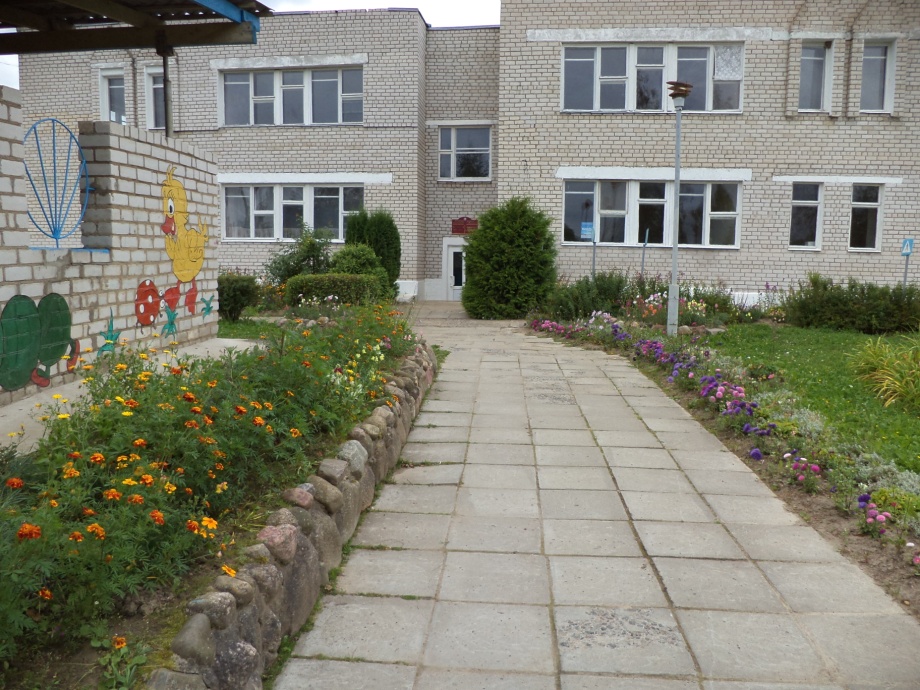 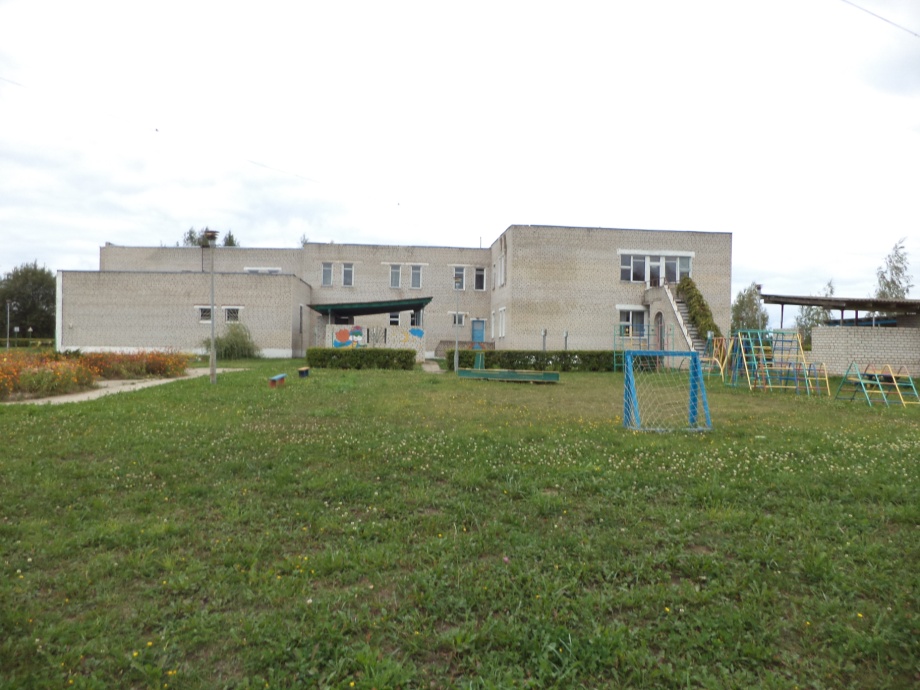 ОбъектЗдание детского садаЗдание детского садаЗдание детского садаАдресМогилевская область, Ленинский с/с,  д.Ходоровка, ул. Молодежная, д. 10 Могилевская область, Ленинский с/с,  д.Ходоровка, ул. Молодежная, д. 10 Могилевская область, Ленинский с/с,  д.Ходоровка, ул. Молодежная, д. 10 Состав объекта:Год постройкиОбщая площадь, м.кв.Общая площадь, м.кв.Детский сад199618631863Характеристика объектаФундамент бутобетонный, стены  кирпичные, перекрытие железобетонное, полы дощатые, проемы оконные деревянные, крыша совмещенная; внутренняя отделка стен - оштукатурено, окрашено. Фундамент бутобетонный, стены  кирпичные, перекрытие железобетонное, полы дощатые, проемы оконные деревянные, крыша совмещенная; внутренняя отделка стен - оштукатурено, окрашено. Фундамент бутобетонный, стены  кирпичные, перекрытие железобетонное, полы дощатые, проемы оконные деревянные, крыша совмещенная; внутренняя отделка стен - оштукатурено, окрашено. Вспомогательные объекты и инженер сети Водопровод есть, электроснабжение централизованное, канализации нет. Водопровод есть, электроснабжение централизованное, канализации нет. Водопровод есть, электроснабжение централизованное, канализации нет.Транспортная инфраструктура:Асфальтированная дорога, расстояние до г.Могилев - 80 км., до г.Орша - 40 км.Асфальтированная дорога, расстояние до г.Могилев - 80 км., до г.Орша - 40 км.Асфальтированная дорога, расстояние до г.Могилев - 80 км., до г.Орша - 40 км.Не используется с 01.09.2016 г., 1 базовая величинаНе используется с 01.09.2016 г., 1 базовая величинаНе используется с 01.09.2016 г., 1 базовая величинаНе используется с 01.09.2016 г., 1 базовая величина.                                                                                                                                                                                        ..                                                                                                                                                                                        ..                                                                                                                                                                                        ..                                                                                                                                                                                        ..                                                                                                                                                                                        ..                                                                                                                                                                                        ..                                                                                                                                                                                        ..                                                                                                                                                                                        .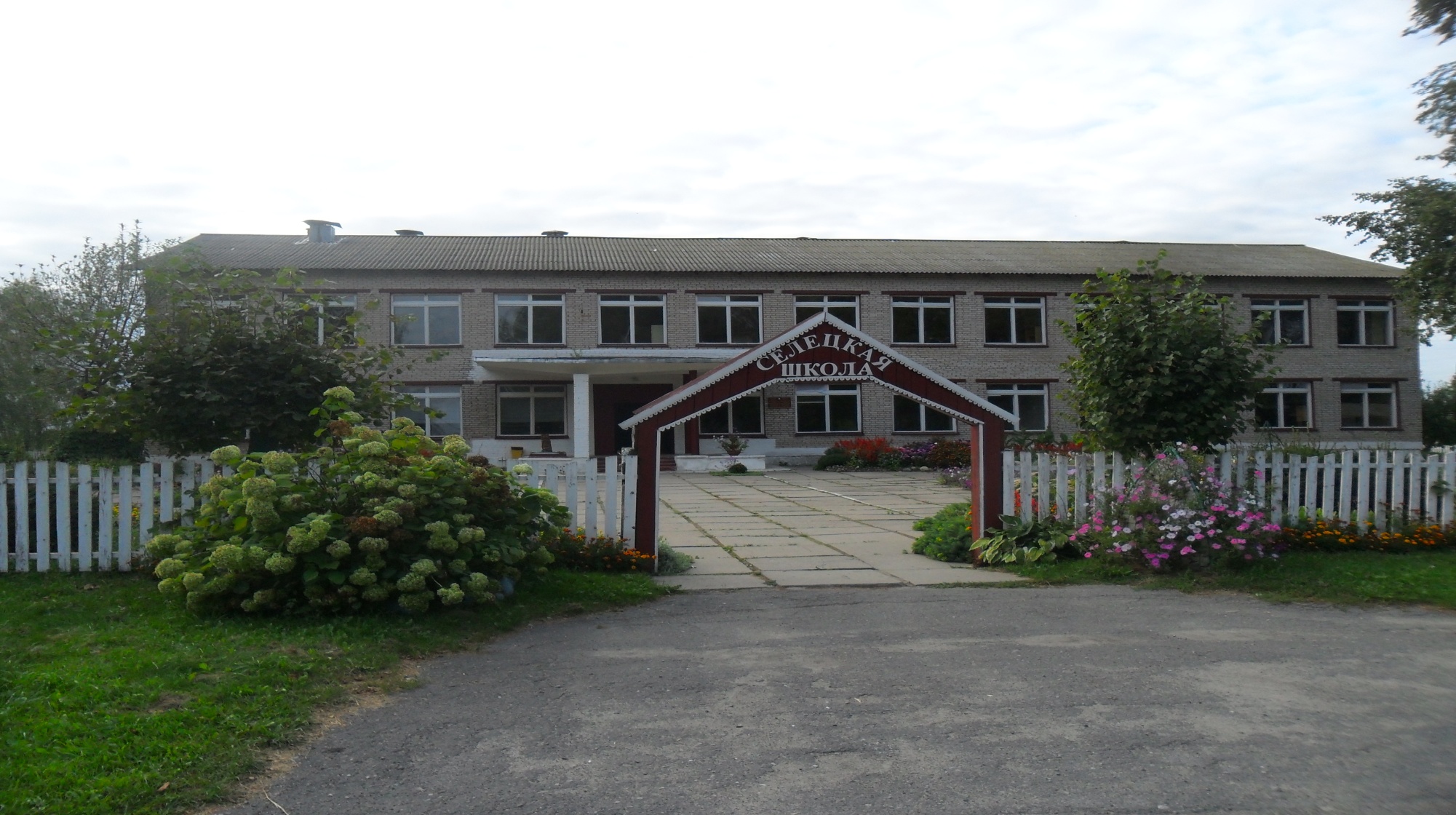 ОбъектЗдание школы с сараемЗдание школы с сараемЗдание школы с сараемАдресМогилевская область, Горецкий район, Овсянковский сельсовет, д.Селец, ул. Центральная, д.46Могилевская область, Горецкий район, Овсянковский сельсовет, д.Селец, ул. Центральная, д.46Могилевская область, Горецкий район, Овсянковский сельсовет, д.Селец, ул. Центральная, д.46Состав объекта:Год постройкиОбщая площадь, м.кв.Общая площадь, м.кв.Школа, сарай19751002,0129,01002,0129,0Характеристика объектаФундамент кирпичный, стены  кирпичные, перекрытие  железобетонное, полы дощатые, проемы оконные деревянные, крыша шиферная, внутренняя отделка стен - оштукатурено, окрашено. Фундамент кирпичный, стены  кирпичные, перекрытие  железобетонное, полы дощатые, проемы оконные деревянные, крыша шиферная, внутренняя отделка стен - оштукатурено, окрашено. Фундамент кирпичный, стены  кирпичные, перекрытие  железобетонное, полы дощатые, проемы оконные деревянные, крыша шиферная, внутренняя отделка стен - оштукатурено, окрашено. Вспомогательные объекты и инженерные сети Водопровода есть, электроснабжение централизованное, канализации есть. Водопровода есть, электроснабжение централизованное, канализации есть. Водопровода есть, электроснабжение централизованное, канализации есть.Транспортная инфраструктура:Асфальтированная дорога, расстояние до г.Могилев - 80 км., до г.Орша - 40 км.Асфальтированная дорога, расстояние до г.Могилев - 80 км., до г.Орша - 40 км.Асфальтированная дорога, расстояние до г.Могилев - 80 км., до г.Орша - 40 км.Не используется с 01.09.2016 г., 1 базовая величина.Не используется с 01.09.2016 г., 1 базовая величина.Не используется с 01.09.2016 г., 1 базовая величина.Не используется с 01.09.2016 г., 1 базовая величина..                                                                                                                                                                                        ..                                                                                                                                                                                        ..                                                                                                                                                                                        ..                                                                                                                                                                                        .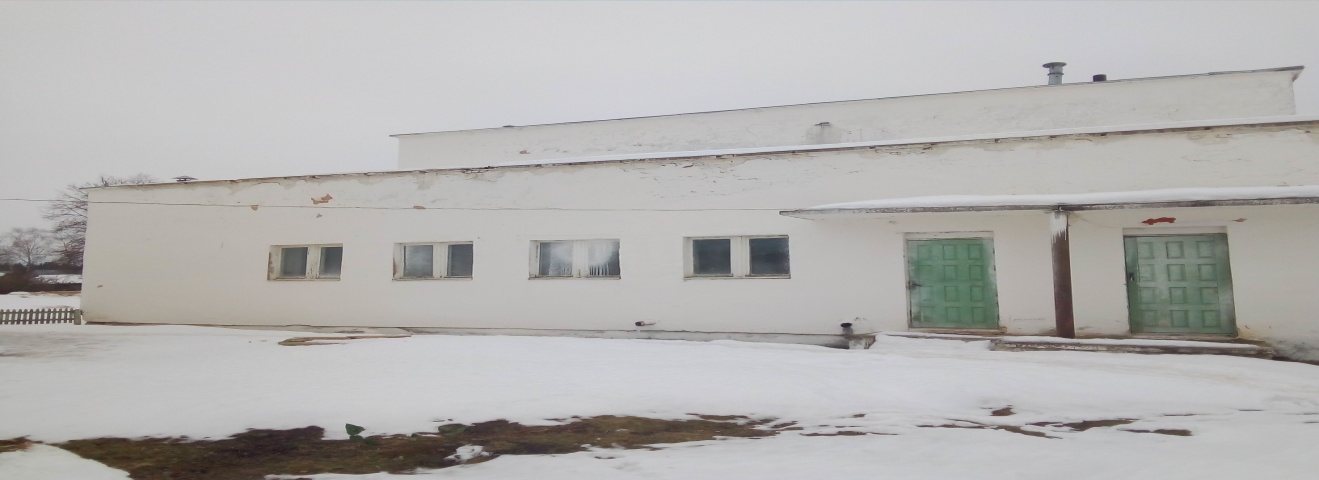 ОбъектИзолированное помещение бани УКПП «Коммунальник» Изолированное помещение бани УКПП «Коммунальник» Изолированное помещение бани УКПП «Коммунальник» АдресМогилевская область, Горецкий район, Овсянковский сельсовет, а/г  Овсянка, ул. Ерофеевская, 14А-2Могилевская область, Горецкий район, Овсянковский сельсовет, а/г  Овсянка, ул. Ерофеевская, 14А-2Могилевская область, Горецкий район, Овсянковский сельсовет, а/г  Овсянка, ул. Ерофеевская, 14А-2Состав объекта:Год постройки                                Общая площадь, кв.м.Год постройки                                Общая площадь, кв.м.Год постройки                                Общая площадь, кв.м. 1989                                                          128,0 1989                                                          128,0 1989                                                          128,0Характеристика объекта Стены наружные-  бетонные, внутренние- кирпичные, перекрытие  железобетонные плиты, полы бетонные, плитка,   проемы оконные деревянные, проемы дверные -деревянные, крыша совмещенная, внутренняя отделка стен –   оштукатурено и окрашено.  Стены наружные-  бетонные, внутренние- кирпичные, перекрытие  железобетонные плиты, полы бетонные, плитка,   проемы оконные деревянные, проемы дверные -деревянные, крыша совмещенная, внутренняя отделка стен –   оштукатурено и окрашено.  Стены наружные-  бетонные, внутренние- кирпичные, перекрытие  железобетонные плиты, полы бетонные, плитка,   проемы оконные деревянные, проемы дверные -деревянные, крыша совмещенная, внутренняя отделка стен –   оштукатурено и окрашено. Вспомогательные объекты и инженерные сети Водопровод есть, электроснабжение централизованное, канализация есть. Водопровод есть, электроснабжение централизованное, канализация есть. Водопровод есть, электроснабжение централизованное, канализация есть.Транспортная инфраструктураАсфальтированная дорога, расстояние до г.Горки - 22 км. Асфальтированная дорога, расстояние до г.Горки - 22 км. Асфальтированная дорога, расстояние до г.Горки - 22 км. Не используется по назначению с 01.11.2018  г.Не используется по назначению с 01.11.2018  г.Не используется по назначению с 01.11.2018  г.Не используется по назначению с 01.11.2018  г..                                                                                                                                                                                        ..                                                                                                                                                                                        ..                                                                                                                                                                                        ..                                                                                                                                                                                        .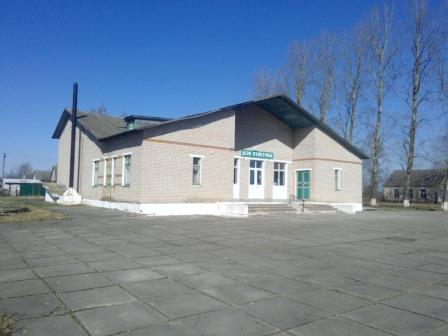 ОбъектЗдание библиотеки-клуба Здание библиотеки-клуба Здание библиотеки-клуба АдресМогилевская область, Горецкий район, Овсянковский сельсовет, д.  Полна, ул. Юбилейная, 2Могилевская область, Горецкий район, Овсянковский сельсовет, д.  Полна, ул. Юбилейная, 2Могилевская область, Горецкий район, Овсянковский сельсовет, д.  Полна, ул. Юбилейная, 2Состав объекта:Год постройки                                Общая площадь, кв.м.Год постройки                                Общая площадь, кв.м.Год постройки                                Общая площадь, кв.м.Библиотека-клуб, сарай1972                                                  427,01972                                                  427,01972                                                  427,0Характеристика объектаФундамент- бетон, стены  кирпичные, перекрытия  деревянные, полы дощатые,   проемы оконные деревянные, стеклопакеты, крыша лист асбестоцементный, внутренняя отделка стен –  оштукатурено и окрашено. Фундамент- бетон, стены  кирпичные, перекрытия  деревянные, полы дощатые,   проемы оконные деревянные, стеклопакеты, крыша лист асбестоцементный, внутренняя отделка стен –  оштукатурено и окрашено. Фундамент- бетон, стены  кирпичные, перекрытия  деревянные, полы дощатые,   проемы оконные деревянные, стеклопакеты, крыша лист асбестоцементный, внутренняя отделка стен –  оштукатурено и окрашено. Вспомогательные объекты и инженерные сети Водопровод есть, электроснабжение централизованное  Водопровод есть, электроснабжение централизованное  Водопровод есть, электроснабжение централизованное Транспортная инфраструктураАсфальтированная дорога, расстояние до г.Горки - 32 км., до г.Могилева - 72 км.Асфальтированная дорога, расстояние до г.Горки - 32 км., до г.Могилева - 72 км.Асфальтированная дорога, расстояние до г.Горки - 32 км., до г.Могилева - 72 км.Не используется по назначению  с 01.07.2018 г., 1 базовая величинаНе используется по назначению  с 01.07.2018 г., 1 базовая величинаНе используется по назначению  с 01.07.2018 г., 1 базовая величинаНе используется по назначению  с 01.07.2018 г., 1 базовая величина.                                                                                                                                                                                        ..                                                                                                                                                                                        ..                                                                                                                                                                                        ..                                                                                                                                                                                        .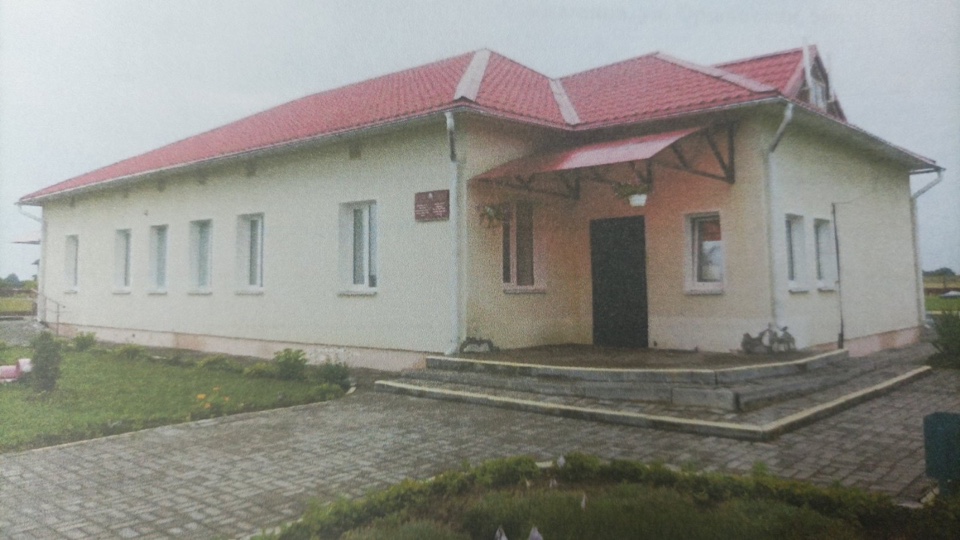 .                                                                                                                                                                                        ..                                                                                                                                                                                        ..                                                                                                                                                                                        ..                                                                                                                                                                                        .Комплекс зданий и сооружений деревообрабатывающего участка УКПП «Коммунальник», расположенных по ул. Константина Заслонова, 170Комплекс зданий и сооружений деревообрабатывающего участка УКПП «Коммунальник», расположенных по ул. Константина Заслонова, 170Комплекс зданий и сооружений деревообрабатывающего участка УКПП «Коммунальник», расположенных по ул. Константина Заслонова, 170Комплекс зданий и сооружений деревообрабатывающего участка УКПП «Коммунальник», расположенных по ул. Константина Заслонова, 170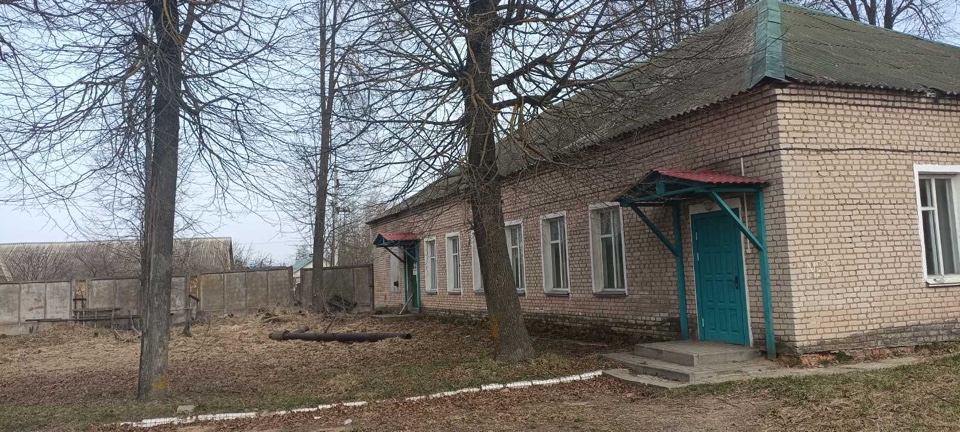 Здание конторы: 1978 года постройки, общей площадью 194,1 квадратного метра.Здание конторы: 1978 года постройки, общей площадью 194,1 квадратного метра.Здание конторы: 1978 года постройки, общей площадью 194,1 квадратного метра.Здание конторы: 1978 года постройки, общей площадью 194,1 квадратного метра.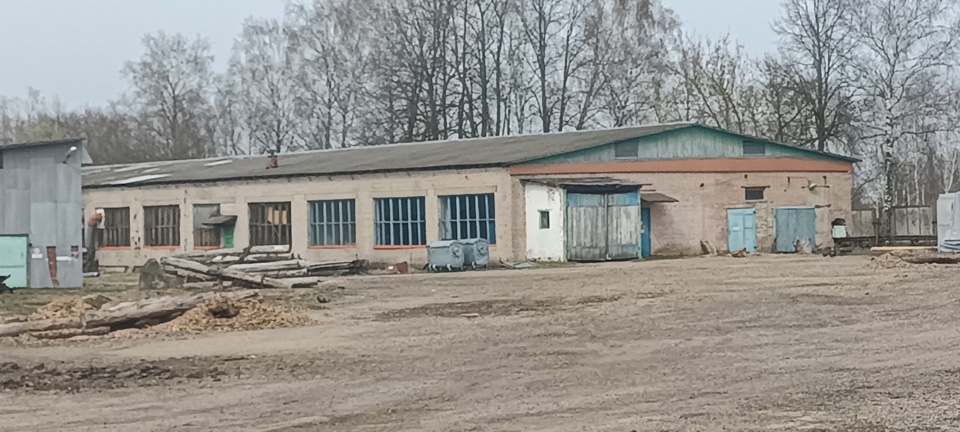 Столярный цех №1: 1979 года постройки, общей площадью 1104,2 квадратного метра.Столярный цех № 2: 1986 года постройки, общей площадью 806,6 квадратного метра.Столярный цех №1: 1979 года постройки, общей площадью 1104,2 квадратного метра.Столярный цех № 2: 1986 года постройки, общей площадью 806,6 квадратного метра.Столярный цех №1: 1979 года постройки, общей площадью 1104,2 квадратного метра.Столярный цех № 2: 1986 года постройки, общей площадью 806,6 квадратного метра.Столярный цех №1: 1979 года постройки, общей площадью 1104,2 квадратного метра.Столярный цех № 2: 1986 года постройки, общей площадью 806,6 квадратного метра.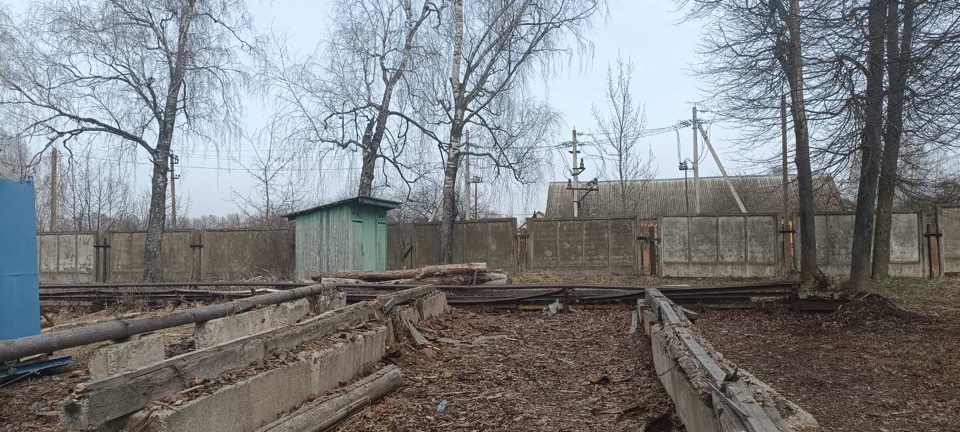 Туалет: 1984 года постройки, общей площадью 4,6 квадратного метра.Туалет: 1984 года постройки, общей площадью 4,6 квадратного метра.Туалет: 1984 года постройки, общей площадью 4,6 квадратного метра.Туалет: 1984 года постройки, общей площадью 4,6 квадратного метра.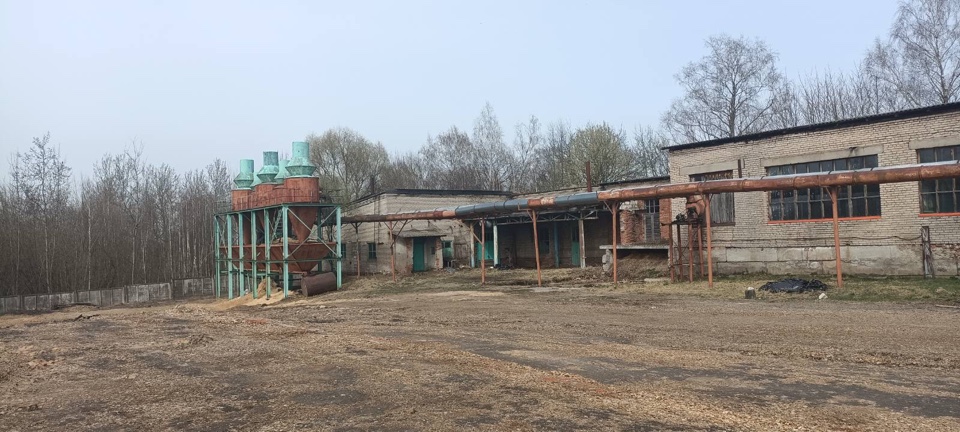 Котельная: 1977 года постройки, общей площадью 84,0 квадратного метра.Котельная: 1977 года постройки, общей площадью 84,0 квадратного метра.Котельная: 1977 года постройки, общей площадью 84,0 квадратного метра.Котельная: 1977 года постройки, общей площадью 84,0 квадратного метра.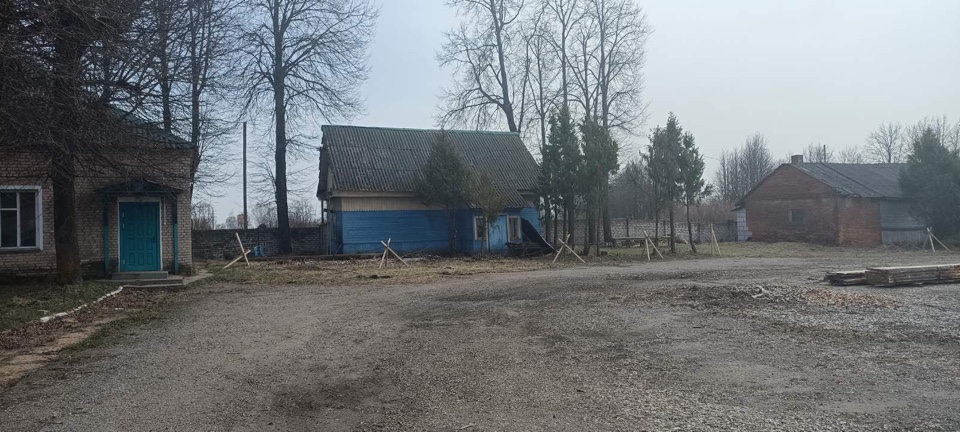 Здание магазина: 1975 года постройки, общей площадью 52,3 квадратного метра.Здание магазина: 1975 года постройки, общей площадью 52,3 квадратного метра.Здание магазина: 1975 года постройки, общей площадью 52,3 квадратного метра.Здание магазина: 1975 года постройки, общей площадью 52,3 квадратного метра.